Chilliwack Minor Hockey AssociationBoard Meeting Minutes November 19th, 20186:30pm-Twin Rinks-1. AttendancePresiding Officer: Jeremy MannSecretary: Sarah Stevens1st Vice President: Mark Luknowsky 2nd Vice President: Andrea LaycockTreasurer: Krista ChristiukTournament Coordinator: Jennifer KempRIC: Doug Kemp Hockey 1/2 Director: Chantelle BisschopFemale Director: Colleen NerbusBantam Director: Wiley BorgPewee Director: Ross HoldingDirector of Coach & Player Development/Coach Coordinator: Mike KindIce Coordinator: Craig LehrSponsorship Director: Charmaine SurmanHockey 3/4 Director:  Michael JordanGuests:Equipment Managers: N/ADivisional coordinators: N/AAbsent with regrets:Director at Large: Poma Dhaliwal Co-RIC: Connor McKrackenCoach and Player Development: Scott LindhoutMidget & Juvenile Director: Cindy RhodesAtom Director:  Kevin Naswell2. Call to Order @ 6:34pm3. ApprovalsMotion to accept the board minutes from October 15th, 2018 by Andrea, Seconded by Mark. All in favor, motion carried.4. Treasurer’s Report – KristaQuestion - Coach CoordinatorRep evaluation cost, have a look at the numbers to break it down. Main RBC account still not closed waiting on some cheques to clearSign letter when ready to closeDeficiency listWe decided we would not let kids step on the ice until fees are paid in full. At the point where membership should have their funding or payment plan in place and have notified the office if they are not aware by now.Effectively immediately we need to advice these individuals that they are no longer eligible to take the ice.Krista will draft up a letter regarding player ineligibilityUpdate the list with everyone who does not have payment plan and funding in place for registration fees.Why isn’t team snap being used for all payment plans?Deals being made on the side in the office and shouldn’t be happeningAll financial matters in regard to payments will be forwarded to Krista from now onBC Hockey Sanction FeesCMHA receives the bill and pays it out and then reclaim from the tournament accountsReceive invoice 45 days after tournament endsSanction fees have gone up $75.00 eachHave not received the bill but tournaments wrote a cheque to CMHA not knowing the fees went up. This is based on online numbers its looking like we are having to pay more.Wait and see what the invoice will be as Jen applied before June 1 for sanctionJeremy to deal with if it’s a problem.Each tournament will end up eating up these feesAsk to be grandfathered in as we applied before June 1stDevelopment payments to development coachesDevelopment coach complained that they weren’t getting paid until 30 days and it’s never been like that.Krista mentioned to Brittany that lets change payments to Net 30 days but we were doing every 2 weeks. Communicate to vendors its Net 30 now so Krista can avoid coming in so much.Motion to accept the financial statement by Andrea, seconded by Colleen. All in favor, motion carried.5. President Update: JeremyPCAHA Meeting – Division BalancingAtom declared unbalancedGoalie problems – not enough dedicated goaliesAdded more goalie developmentWe can do any kind of player movements at this point, but the same issue will remain.Bantam declared unbalancedMove was made, and player and parents threatened to quit hockey, but they didn’t end up following throughBantam now balancedMidget declared balancedCoaching HonorariumsCoaching Committee please comment on their point of view, process in place and rationale.Board voted prior to the AGM – new process laid out for coaching honorariums1 member of committee came up with a gridParent and non-parentPreviously did not pay parent coachesAgreed that a parent coach honorarium would not be as much as a non-parent coach$25,000.00 budgetMax $5,000 non-parentMax $2,500 to parent coachThe Coach Selection Committee recommends the following honorariums for the 2018-19 season based on the approved $25,000 budget. The total of the honorariums is $21,500.Those involved in the recommendations:Kevin NaswellScott LindhoutCraig LehrMike KindPoma DhaliwalWe all agree on the following unanimously except Kevin Naswell believes there should be some sort of honorarium for Atom coaches.... maybe $500 each.The following criteria have been considered when determining honorariums as discussed at previous meetings and with members of the Board:- coaching experience- coaching qualifications- which team is being coached (A1, A2, A3/A4 etc)- which division is being coached- is the coach a parent / non-parent coach of the teamAtom A1, A2, A3 CoachesNo honorarium recommended. While the Board had asked that we consider honorariums at the atom level, we still don't believe they are necessary. Atom is not considered Rep. While there is some travel, there is also travel in C division. In the end, all atom coaches are parents and we have never paid parent coaches in the past. While we are paying parent coaches in PeeWee and above, we don't recommend paying our Atom parent coaches. There has been zero discussion with Atom coaches about an honorarium for this coming season. PeeWee A1 Coach$2,500 honorariumParent coach with the required certification of Development 1. His coaching experience is very good. The time required, the dedication expected, and the expectations of the PeeWee A1 program are such that he should receive the highest level of compensation we would recommend for a parent coach in the association for the 2018-19 season. The Coach is aware that his recommended amount is in this neighborhood.PeeWee A2 Coach$1,750 honrariumParent coach with the required certification of Development 1.  His coaching experience is very good and as a result, his honorarium is at the A2 level is based on 70% of that of the PeeWee A1 coach. This coach is likely aware that there will be an honorarium for him, but there is not been much discussion with him about the amount.PeeWee A3 Coach$1,000 honorariumParent coach and is a new Rep coach for CMHA.This coach requires his Development 1 certification. We recommend that this coach receives 40% of the max we would pay our parent coaches as he is at an A3/A4 level.  There has been little to zero discussion with the coach about an honorarium.PeeWee A4 Coach$1,000Is a new Rep coach for CMHA and requires his Development 1 certification. This coach is a parent coach and should receive 40% of the max we would pay our parent coaches as he is at an A3/A4 level. There has been little to zero discussion with the coach about an honorarium.Bantam A1 Coach$5,000Is a non-parent coach with the required High Performance 1 certification. As an experienced, tenured Bantam A1 coach, the time required, the dedication expected, and the expectations of the Bantam A1 program are such that this coach should receive the highest level of compensation we would recommend for a non-parent coach in the association for this upcoming season. The coaches desire to continue to coach in future years is also a big asset to the association. This coach is aware that his recommended amount is in this neighborhood.Bantam A2 Coach$1,750Is a parent coach with the required certification of Development 1.  His coaching experience is average. His honorarium at the A2 level is based on 70% of that of the max available to a non-parent coach. There has been little to zero discussion with the coach about his honorarium.Bantam A3 Coach$2,500 Is a non-parent coach with the required certification of Development 1.This coach is coaching a team we asked him to coach and we appreciate him working with us to fill a position we required to be filled.He has 1 year of Rep coaching under his belt (Midget A3) and is an asset to the association as a non-parent coach who wants to continue coaching in the future.Due to experience and the team being coached, we recommend this coach receive 50% of the maximum honorarium we would offer to a non-parent coach for the 2018-19 season.There has been little to zero discussion with the coach about his honorarium.Midget A1 Coach $3,500Is a non-parent coach who requires his Development 1 certification. He has coached many sports over the years, but has never been a head coach in hockey. As a non-parent coach and one who wants to continue coaching in the future, we recommend that the coach receives 70% of the maximum honorarium we would offer to a non-parent coach for the 2018-19 season. This recommendation is primarily based on the his previous general coaching experience and the level he will be coaching this season. This coach is aware that this is his approximate recommended amount.Midget A2 Coach$2,500Is a parent coach with the required Development 1 certification. He has a number of years of Rep coaching under his belt. This coach should receive the highest level of compensation we would recommend for a parent coach for the 2018-19 season. This recommendation is based on the team he will coach as well as his experience and tenure. His desire to continue to coach in future years is also a big asset to the association.This coach is aware that his recommended amount is in this neighborhood.Questions from the board:Colleen: Why are we not considering Atom honorariumsCoach selection committee decided they would love to pay everyone, but everyone agreed but Kevin that Atom would not be includedAtom doesn’t travel as far and not Rep its development stillKevin said we should give each coach $500.00 Budget allows for it abut has not been agreed on at this timeMark: Where did the $25,000.00 come fromWas built within rep budget First year we broke rep outUse to pay a standard feeAtom C doesn’t want to support a rep coach, so it’s included in Rep budget nowJuvenile doesn’t pay rep fees, so they are not includedHonorarium is for travel/vehicle expensesJuvenile rep doesn’t practiceNot recommending for atom rep and juvenile repKrista: Do we want such a huge difference between parent and non-parent honorariumsCoach Committee response – paying the position not the personDoesn’t always look good to some people to balance it, we need to understand it. Committee in place to make these recommendationsBoard agrees, or they don’tColleen – If a coach wants to coach A1 or follow player and coach it isn’t based on credentials then?Coach Committee – we pick based on resume not if they are parent or non-parentColleen- committing to coach a higher level or choose to coach your kid. Moving a coach’s kid down so they fill a coach position now they are a parent coach and get less.Coaches already in placeCoach selection operated within the process in placeDid the process work? Do we have any questions?One of things we talk about as a boardWhy do we have a shortage of coaches – money makes its easier New process for us won’t get it a 100% right this season so we can try to get it as close as possible and make changes if needed for next seasonJeremy politely asks members of the Coaching Committee up for coaching positions to leave the room for voting as it’s a conflict of interest if they stayDiscussion regarding coaches history and current behaviorColleen – Already agreed these coaches were the best fit for each team. Who cares what parents think as this needs to be based on qualifications so lets move on.Jeremy – Atom discussionWe believe in development and need to show these coaches we believe in them.Atom pays rep fees so why aren’t they includedPark conversation on the atom honorariums for now as it needs to be discussed more with the Coach CommitteeBottom line is we are paying these coaches, are these numbers appropriate for these positions based on qualifications for parent and non-parent?Any concerns based on the numbers that were recommendations?Andrea - Why are we doing different honorariums for parent and non-parent?Do a scale based on education and experience regardless of being a parent or not Build up credentials and work their way up in the pay scaleHiring the position not personBoard decided on the two different – parent and non-parent thoughDoug:Make it black and whiteif you have 5 years’ experience you get $5k, 10 years $10K make it easy.Board - For now, we have to go with process we agreed on but change it for this next year. Support the committee and give them direction for next year that there will be no difference between parent and non-parent. Colleen - already budgeted enough to change to this recommendation or we use to assign extra budget to atom.Jeremy - We did decide that parent and non-parent get different numbers so table new recommendation for next seasonVoting:Peewee DivisionMotion to accept the Peewee recommendations given by the coach selection committee for the coaching honorariums listed above by Andrea, seconded by Mike. 5 in favor, 4 no, 2 abstain, motion carried.Bantam DivisionMotion to accept the Bantam recommendations given by the coach selection committee for the coaching honorariums by Colleen, seconded by Mark. 8 in favor, 0 no, 1 abstain, motion carried.Midget DivisionMotion to accept the Midget recommendations given by the coach selection committee for the coaching honorariums by Colleen, seconded by Ross. 6 in favor, 1 no, 2 abstain, motion carried.Coach Committee members who stepped out called back inAtom Coach Honorarium Discussion$3,500 left in the budgetAsk committee to come back with a recommendation now that we want to include Atom.A1, A2, A3 coach honorarium recommendations for the next board meetingReason why board is requesting - they are developing still but they also pay rep feesContract for Admin Assistant/Registrar:Segregated the financial functions and given them to KristaWhat should Brittany be paidShould she have a structured salary, regular office hours, ally out expectations$18.00 2017/20182018 Gross $32K - 1700 hoursProvided her hours and expectations get nailed down a bit betterShe asked for a benefits package. Raise hourly or go salaryEmployee vs. contractor Put her at 35K call it a day – salary Jeremy and Andrea hammer out a draft and present to board2 options salary vs. hourlyMotion to adjust the wage for the Admin Assistant/Registrar to 35k a year by Ross, seconded by Krista. All in favor, motion carriedDiscipline ReportStaying on top of itTracking penalty minutes and emailing players when they get too highDad suspending his own kid – not trying hard enough to get less penalty minutesPacific Coast adjusted thresh holds so it could get bad and they can come in and take him out for 30 days.Parents, team manager and coaches are on top of itWe are clamping down!Atom Parent issue - Jeremy will be suspending him for 30 days – had an agreement/parent contract and isn’t listening and following it. Walking onto bench not allowed. Will come to the discipline committee and may come to appeal committee.Coach in Peewee being relived as a coach Coaching development – take offline EvaluateTeam official certificate deadline.Craig will help Mike and they will handle itPlayer ineligibility to return to play after quittingA midget player – liability on the iceOffered overage exemption but the mom refusedDoesn’t show up to practice for development0 for 6 for practices then quit.Wants to come back but has been de-rostered and player balancing has finished so adding another player will imbalance which allows us to say noPlayer handed in jerseys so we agree they are doneMark:Liability for everyone as its not just player safety that’s a concern its other player's safety.6. 1st Vice President – MarkElite Cup TrophySponsored by Elite which is now named SapphireVote to change the name with the condition that they agree to pay for that trophy engravingMotion to rename the Elite Cup to the Sapphire Cup by Mark, seconded by Jeremy contingent on Sapphire covering the engraving fee for that cup. All in favor, motion carried.7. 2nd Vice President – AndreaChilliwack Chiefs Game Chilliwack minor hockey night need volunteers for 50/50Email Jeremy info and he will send out8. RIC – DougExtensive 2-man system Wanted Bantam and above specifically for midgetThere’s a concern still by a coach about getting the short end of the stick on 2-man systemToo many games not enough officialsOfficials not putting in their availability – No travel fees no one wants to drive for such a low ref rateHave to let process fail, feel the pain and hope for change from PCAHA.10. Sponsorship - CharmaineSponsor name bars (Company X) still sitting in a roomWho made the decision to take them away?Could have been given to another teamStill a sponsor since contract can’t be foundNew sponsor for teamSponsors child is on that teamwaiting on name bars still so sponsor is mad now getting it Friday and sponsored back in September need to prorate sponsorship fees.Getting these name bars and need to track teams down to get them put on is lots of work should be done prior to the season startingLast year given to managers and they would ask member X to do it, takes a week 8-9$ a jerseyAsked Jason about Company X but he doesn’t remember if he ordered - check up with him againLaga's service is not goodCharmaine has stopped until name bars sorted out Set up new contracts redo – Andrea, Charmaine and Jeremy. Clean slate get a good set up for next yearJeremy to deal with upset sponsorsConcentrating on baskets for alumni game – don’t walk that path 9. Divisional ReportsHockey 1/2 Update – ChantelleEverything is running smoothly, we have 4 teams wanting to go to the Timbits Jaboree. Taya is working on the paper work for thatH1 got another new player so rosters are at 18 and 19H2 teams have started applying to tournamentsBoth divisions are working on credentials, its taking a bit to chase them down to complete but Cooridnator and I are working on it.Female Update – ColleenTiering has been done.  The atom team is staying in their flight. Teams will be reevaluated in Dec. No issues to report. Bantam Update – WileyBantam was declared unbalanced earlier this month by PCAHA.This resulted in two players being moved in a trade to appease the ruling.There has been an unnerving uprising in homophobic and racial slurs being reported lately.Currently looking into the latest accusations.Once I have further information it will be shared.Midget and Juvenile Update – CindyJuvenileNothing new to reportWorking on juvenile provincialsMidget ACongratulations to Midget A1 on two successful tournamentsMidget A3 doing well also so far in league playMidget CDeclared balanced by PCAHATournament went very well and teams did a great job as its ambassadorsRefs did a great job with limited manpower over the weekend, it was appreciatedFair number of suspensions, mark working through them with the teams/players10. Tournaments Update – JenniferStill have some Chilliwack teams that have fees that are outstanding. Chilliwack teams are giving me a run for my money!!Peewee Jamboree:A2 - 8 teamsA3 – 9 teamsA4 – 3 teamsPaul Brenner BantamA2 – 8 teamsA3 – 6 teamsC – 16 teamsAtom TournamentA1 – 10 teamsA2 – 8 teamsA3 – 6 teamsC – 16 teamsHockey ¾ TournamentHockey 3 – 16 teamsHockey 4 – 22 teams90% of schedules are completedBantam AAA Tournament will be giving CMHA a cheque for $2,413.30Motion by Andrea to extend the deadline for Chilliwack teams paying tournament fees to December 1, 2018 or the teams will no longer participate in the tournament, seconded by Colleen. Amendment 1Motion by Colleen to extend the tournament fee deadline to December 1st, 2018 for teams that have not paid their fees or the remaining balance will be debited from their bank accounts, seconded by Andrea. 9 in favor, motion carriedAmendment 2Andrea Motions to extend the tournament fee deadline to December 1st, 2018 for teams that have not paid their fees, or they will be fined $175.00 for noncompliance for not paying by the deadline. Seconded by Colleen. All in favor, motion carriedJen to email all directors regarding the motion approved for new deadline and noncompliance rule.New tournament policy to made for next year.11. New/Outstanding Business When do coaches get paid honorariums – November 30th first half , Feb 15 second halfHand out development from Scott to Directors12. Next meeting scheduled for:Board Meeting: December 10, 2018 at 6:30pm, at the Capital RestaurantTentative date - time and location to be determinedMotion to adjourn by Jeremy, seconded by Andrea . All in favor, motion carried.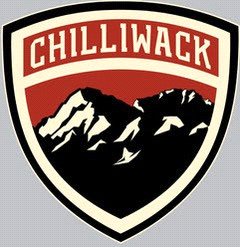 